A - 1Uveďte tři situace, kdy řidič vozidla s manuální převodovkou musí sešlápnout spojkový pedál. Které součásti vozidla spojka propojuje?A – 2Co nejpřesněji pojmenujte druh spojky na obrázku. Podle posouzení jejích vlastností určete, pro které níže vyobrazené vozidlo je určená. Svou volbu zdůvodněte.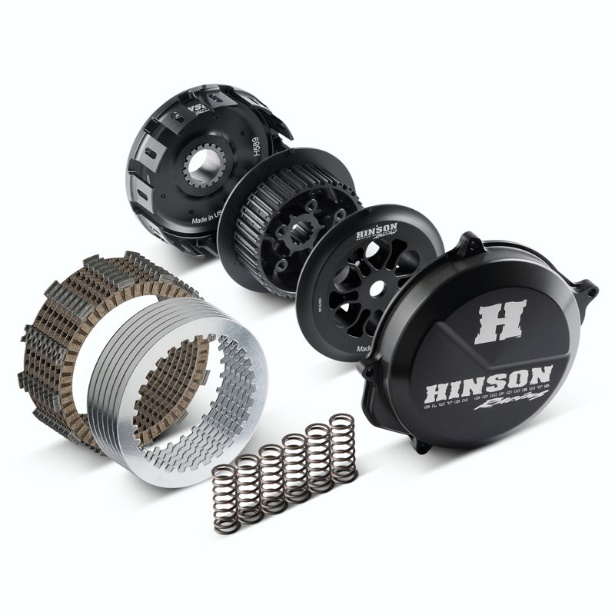 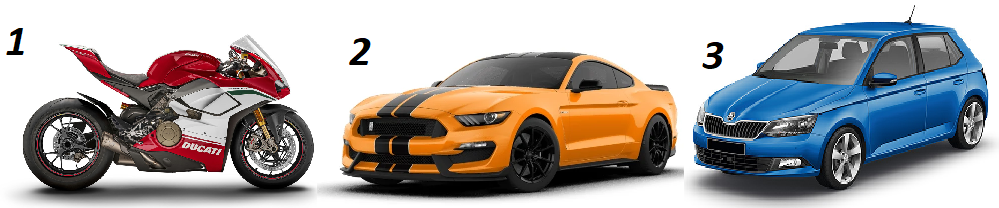 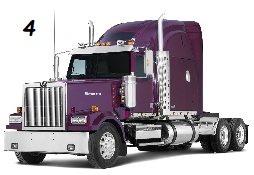 A – 3Do obrázku vyznačte, které části spojky jsou hnací a které hnané. Která součást slouží k ovládání spojky?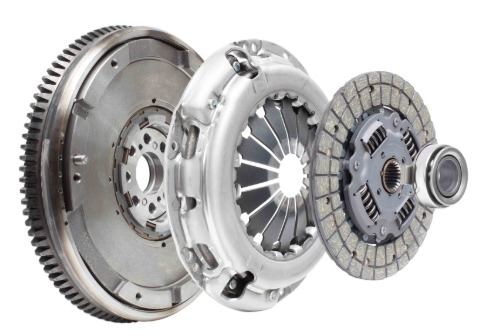 A – 4Jaký způsob ovládání spojky je na obrázku? Do obrázku vyznačte a pojmenujte součásti, které se po sešlápnutí pedálu pohnou.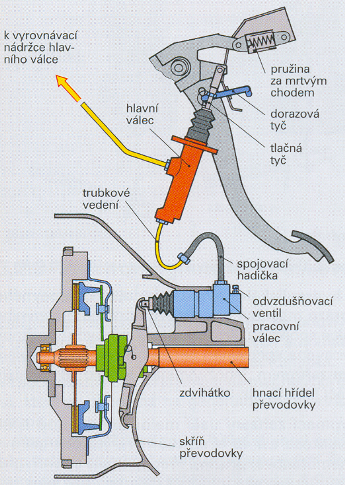 B - 1Pokuste se vysvětlit, proč se při rozjíždění vozidla s manuální spojkou musí spojkový pedál pouštět pomalu a ne naráz.B – 2Co nejpřesněji pojmenujte druh spojky na obrázku. Podle posouzení jejích vlastností určete, pro které níže vyobrazené vozidlo je určená. Svou volbu zdůvodněte.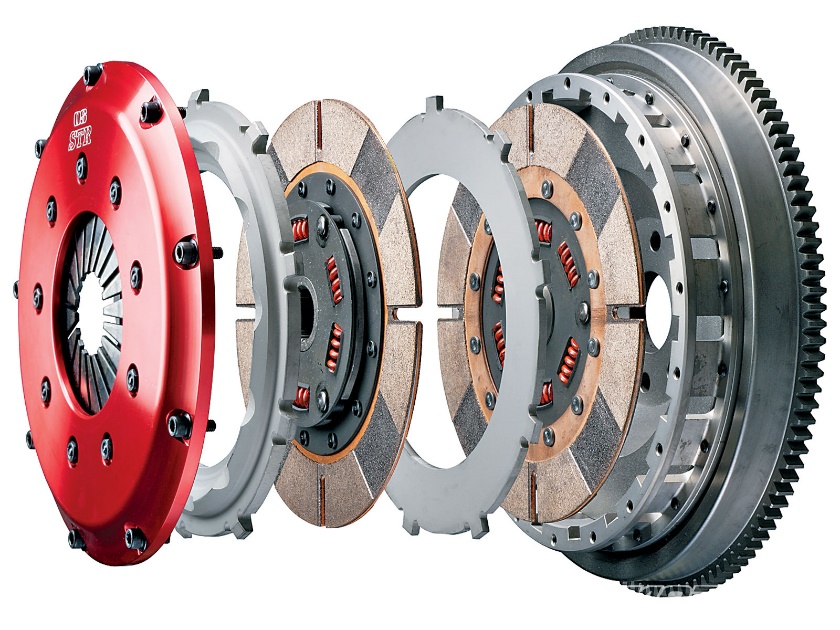 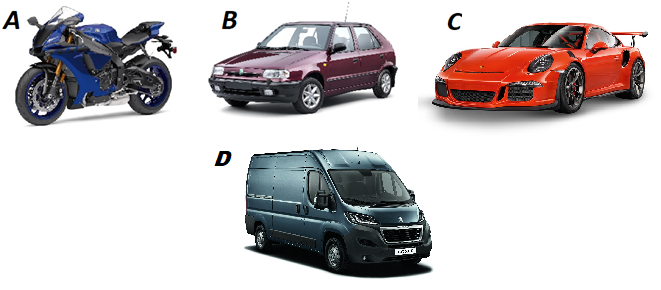 B – 3Do obrázku vyznačte, které části spojky jsou připojené k motoru a které k převodovce. Která součást slouží k ovládání spojky?B – 4Jaký způsob ovládání spojky je na obrázku? Do obrázku vyznačte a pojmenujte součásti, které se po sešlápnutí pedálu pohnou.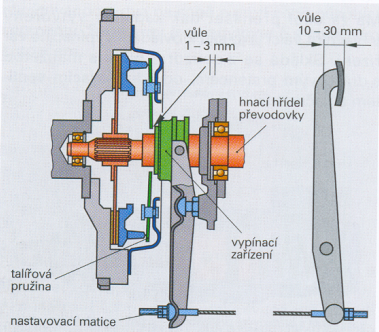 